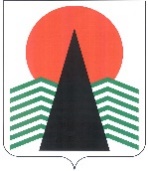 ГЛАВА  НЕФТЕЮГАНСКОГО РАЙОНАпостановлениег.НефтеюганскО назначении публичных слушаний по проекту планировки и проекту межевания территории для размещения объекта: «Линейные коммуникации для кустовой площадки 187 Усть-Балыкского месторождения»В соответствии с Градостроительным кодексом Российской Федерации, Федеральным законом от 06.10.2003 № 131-ФЗ «Об общих принципах организации местного самоуправления в Российской Федерации», Уставом Нефтеюганского муниципального района Ханты-Мансийского автономного округа – Югры, руководствуясь решением Думы Нефтеюганского района от 28.03.2018 № 230 
«О порядке организации и проведения публичных слушаний по проектам правил землепользования и застройки, проектам планировки территории, проектам межевания территории, проектам, предусматривающим внесение изменений в один 
из указанных утвержденных документов, проектам решений о предоставлении разрешения на условно разрешенный вид использования земельного участка 
или объекта капитального строительства, проектам решений о предоставлении разрешения на отклонение от предельных параметров разрешенного строительства, реконструкции объектов капитального строительства», постановлениями администрации Нефтеюганского района от 15.10.2018 № 1732-па-нпа
«Об утверждении порядка подготовки документации по планировке территории, разрабатываемой на основании решения Главы Нефтеюганского района 
и порядка принятия решений об утверждении документации по планировке территории Нефтеюганского района», от 27.01.2022 № 63-па «О подготовке документации по планировке межселенной территории для размещения объекта: «Линейные коммуникации для кустовой площадки 187 Усть-Балыкского месторождения», п о с т а н о в л я ю:Назначить публичные слушания по проекту планировки и проекту межевания территории для размещения объекта: «Линейные коммуникации 
для кустовой площадки 187 Усть-Балыкского месторождения» (далее – Проект), проводимые по инициативе Главы Нефтеюганского района.Проект, указанный в пункте 1 настоящего постановления, 
и информационные материалы к нему размещены на официальном сайте органов местного самоуправления Нефтеюганского района.Срок проведения публичных слушаний с 16.06.2022 по 11.07.2022. Назначить собрание участников публичных слушаний на 04.07.2022, время начала – 18:00 часов по местному времени; путем использования систем видео-конференц-связи.Настоящее постановление подлежит опубликованию в газете «Югорское обозрение» и размещению на официальном сайте органов местного самоуправления Нефтеюганского района.Контроль за выполнением постановления возложить на заместителя главы Нефтеюганского района Бородкину О.В.Глава района							А.А.Бочко06.06.2022№ 52-пг№ 52-пг